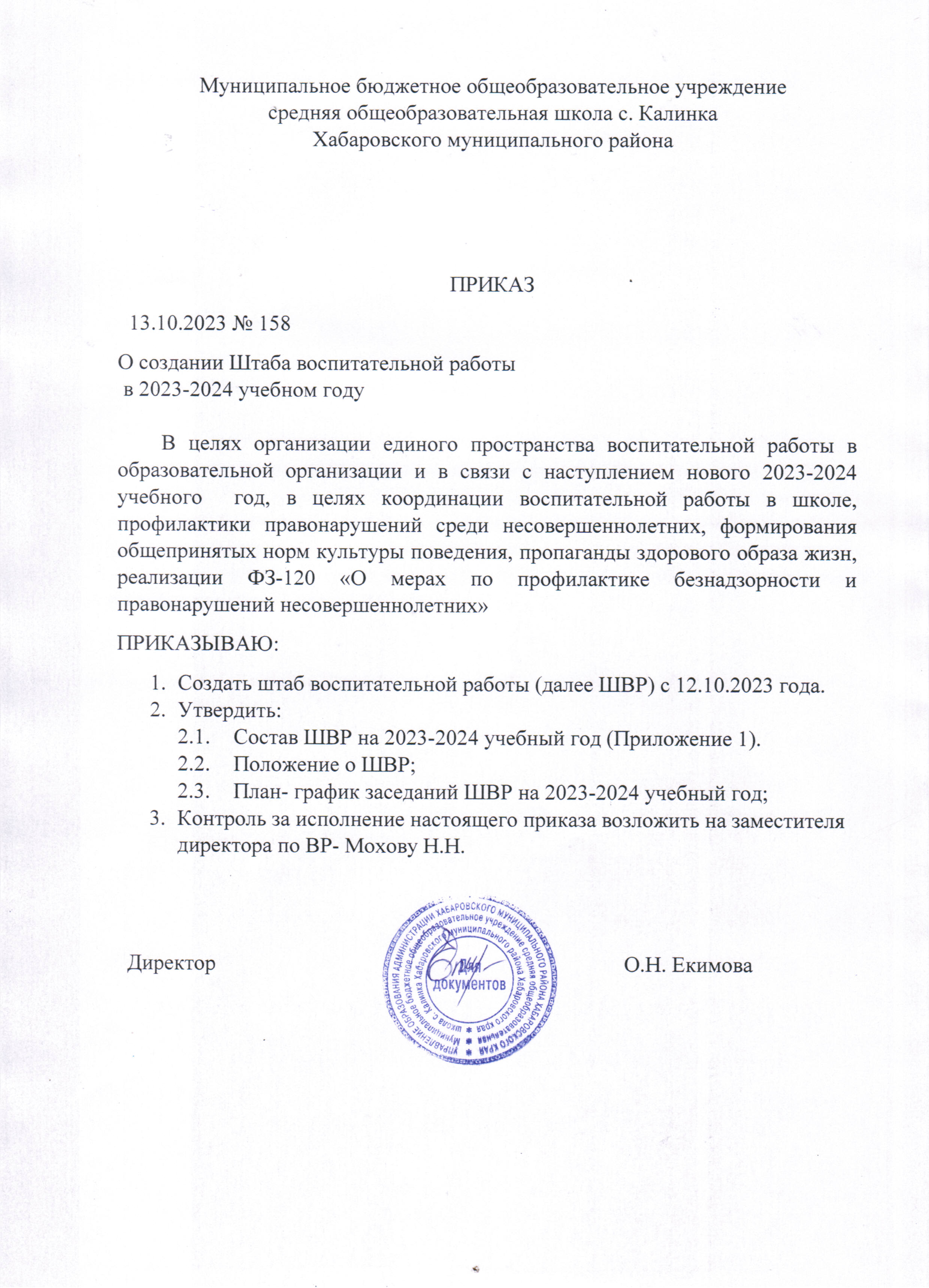 Приложение 1К приказу № 158 от 13.10.2023 г.Состав штаба воспитательной работыМБОУ СОШ с. Калинка на 2023-2024 учебный годМохова Н.Н. – заместитель директора по воспитательной работе, руководитель штаба воспитательной работыПершина В.Н.- заместитель директора по УВРГорячун М.Г- социальный педагогДебердеева Е.О.- педагог- психологБутузов Е.Г.,- руководитель ШСК, учитель физкультурыДенисова Л.Г.- педагог- бибиотекарьБойко С.Д.- руководитель ШМО классных руководителей;Хандога А.Н.- учитель ОБЖ;Базаева Н.А.– инспектор ПДН (по согласованию)